NOTES: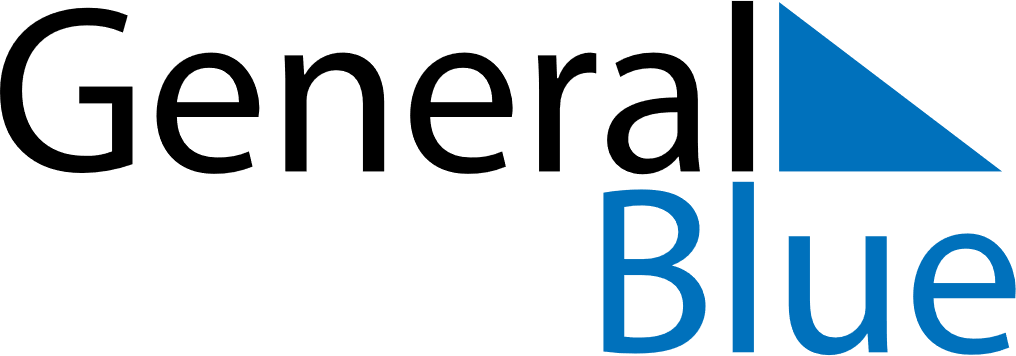 2020 – Q1   2020 – Q1   2020 – Q1   2020 – Q1   2020 – Q1   2020 – Q1   JanuarySundayMondayMondayTuesdayWednesdayThursdayFridaySaturdayJanuary1234January5667891011January1213131415161718January1920202122232425January26272728293031JanuaryFebruarySundayMondayMondayTuesdayWednesdayThursdayFridaySaturdayFebruary1February23345678February910101112131415February1617171819202122February2324242526272829FebruaryMarchSundayMondayMondayTuesdayWednesdayThursdayFridaySaturdayMarch12234567March8991011121314March1516161718192021March2223232425262728March29303031March